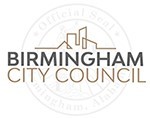 Regular Scheduled Virtual Economic Development Committee MeetingTuesday, January 12th, 2021 at 3:00 pmBirmingham City Hall, VirtualAgendaCall to Order Approval of the MinutesAn update from the BJCPA(Birmingham Jefferson County Port Authority Board)** No vote required**Presented by: BJCPA Chair, Mike SwinsonOld Business New BusinessAdjournment   *****NOTE*****The next Economic Development Committee meeting will be Tuesday, January 26th, 2021 at 3:00 pm Virtually.